ข้อมูลพื้นฐานโรงเรียนสุเหร่าคลองหนึ่ง(มานะราษฎร์บำรุง)ผู้บริหารโรงเรียนสุเหร่าคลองหนึ่ง(มานะราษฎร์บำรุง)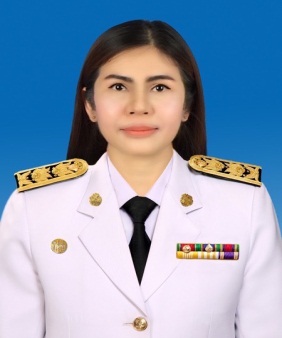 นางสาวมาลินี  ดีพิมาย
ผู้อำนวยการสถานศึกษา  โทร     081-9853570         .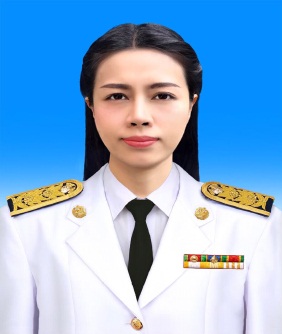 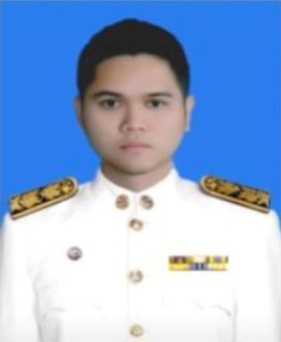                 นายวีรพล  พิมาน.                                            นางสาวปาริชาต  สูงงาม                                           รองผู้อำนวยการสถานศึกษา โทร 082-3436362      รองผู้อำนวยการสถานศึกษา โทร 062-2699536  .ปรับปรุงข้อมูลวันที่ 11 เม.ย. 67ข้อมูลนักเรียน โรงเรียนสุเหร่าคลองหนึ่ง(มานะราษฎร์บำรุง)ประจำปีงบประมาณ พ.ศ. 2567 (ปีการศึกษา 2566)สำนักงานเขตคลองสามวา  กรุงเทพมหานครข้อมูล ณ    1 มีนาคม 2567       . ข้อมูลครู โรงเรียนสุเหร่าคลองหนึ่ง(มานะราษฎร์บำรุง)งบประมาณ พ.ศ. 2567 (ปีการศึกษา 2566)สำนักงานเขตคลองสามวา  กรุงเทพมหานครข้อมูล ณ    1 มีนาคม  2567       . ข้อมูลเงินนอกงบประมาณ โรงเรียนสุเหร่าคลองหนึ่ง(มานะราษฎร์บำรุง)งบประมาณ พ.ศ. 2567 (ปีการศึกษา 2566)สำนักงานเขตคลองสามวา  กรุงเทพมหานครข้อมูล ณ    1  มีนาคม 2567       . ระดับชายหญิงรวมอนุบาล7495169ประถมศึกษา320311631รวม394406800ครูไทยต่ำกว่า ป.ตรีป.ตรีป.โทป.เอกรวมข้าราชการ12511-37อัตราจ้าง-----รวม12511-37ครูต่างชาติต่ำกว่า ป.ตรีป.ตรีป.โทป.เอกรวมสัญชาติไทย-4--4สัญชาติฟิลิปปินส์-2--2รวม-6--6รวม13111-43เงินอุดหนุนทั่วไปรัฐบาลกทม.รวมจ่ายคงเหลือค่าจัดการเรียนการสอน819,072.00-819,072.00-819,072.00ค่าอุปกรณ์การเรียน166920.00-166,920.00-166,920.00ค่าเครื่องแบบนักเรียน313,800.00-313,800.00-313,800.00ค่าหนังสือเรียน503,900.00-503,900.00-503,900.00ค่ากิจกรรมพัฒนาผู้เรียน911,956.00-911,956.00874,800.0037,156.00อาหารเสริม (นม)862,430.40-862,430.40-862,430.40อาหารกลางวัน1,795,200.00245,100.001,795,200.00208,032.001,832,268.00รวม5,373,278.40245,100.005,373,278.401,082,832.004,535,546.40เงินบริจาคนักเรียน/ผู้ปกครองบริษัทเอกชน สมาคม ชมรม และอื่นๆรวมจ่ายคงเหลือ------รวม-----